12.04.2017                                                                                       №5/1Администрация Пинчугского сельсоветаП Р О Т О К О Лзаседания аттестационной комиссииот 12 апреля  2017 г.Комиссия в составе:Председатель комиссии                        Чаусенко А.В  	Заместитель председателя комиссии    Курлянчикова Н.А.Секретаря комиссии 	                         Табашникова Н.В.Членов  комиссии:	                         Толстых М.Ю.Рассмотрев аттестационные материалы, комиссия РЕШИЛА:Председатель аттестационной комиссии			    	          Чаусенко А.В. Заместитель председателя                                      Курлянчикова Н.А.Секретарь  аттестацинной комиссии     				           Табашникова Н.В.                Члены комиссии				                              Толстых М.Ю.12.04.2017 г.					 АДМИНИСТРАЦИЯ ПИНЧУГСКОГО СЕЛЬСОВЕТАПРОТОКОЛ  заседания аттестационной комиссии12.04.2017 г.										№ 1Присутствовали: Председатель комиссии    -          Чаусенко А.В.Зам. председателя комиссии -      Курлянчикова Н.А.Секретарь комиссии -		        Табашникова Н.В.Члены комиссии:			        Толстых М.Ю.					.	Повестка дня:   Аттестация работников администрации Пинчугского сельсовета занимающих должности муниципальной службы: 1.Брюханову Евгению Александровну, главного специалиста;1.СЛУШАЛИ:Отзыв (характеристику) аттестуемой Брюхановой Евгении Александровны, главного специалиста по бюджету и планированию, зачитала зам. председателя  аттестационной комиссии Курлянчикова Н.А., ознакомила присутствующих с аттестационным листом и должностными обязанностями.Сообщение аттестуемой о ее работе 	Аттестуемая согласна с отзывом о ее работе. Вопросы к аттестуемой:      1. Кто является носителем власти в Российской Федерации?	2. Что такое должностная инструкция муниципального служащего?	3. Аттестация муниципальных служащих. Цели и задача аттестации Ответы аттестуемой:1.  Носителем суверенитета и единственным источником власти в Российской Федерации является ее многонациональный народ. Народ осуществляет свою власть непосредственно, а также через органы государственной власти и органы местного самоуправления.. Высшим непосредственным выражением власти народа являются референдум и свободные выборы. Никто не может присваивать власть в Российской Федерации. Захват власти или присвоение властных полномочий преследуются по федеральному закону.	2.Должностная инструкция муниципального служащего администрации — нормативный документ, который определяет полномочия и должностные обязанности государственного служащего, а также требования к образованию, навыкам, стажу работы и умениям. Инструкция позволяет правильно подобрать, расстановить кадры, создать условия для повышения квалификации, распределяет труд между специалистами и руководителями при решении служебных задач.	3.  Аттестация муниципальных служащих – мероприятия, проводимые в установленные сроки и направленные на определение уровня профессиональной подготовки, соответствия квалификационным требованиям, предъявляемым по замещаемым муниципальным должностям муниципальной службы (далее – должности муниципальной службы), уровня и качества исполнения муниципальными служащими должностных обязанностей для установления соответствия замещаемой должности. основные задачи аттестации:- установление соответствия служащего занимаемой должности (определение уровня профессиональной подготовки);- присвоение квалификационного разряда.	 Аттестация в узком смысле проводится с целью проверки и оценки профессиональных, деловых и личных качеств служащего, установления его служебно-должностного соответствия предъявляемым требованиям к службе.	ВЫСТУПИЛИ:	Толстых М.Ю. предложила  признать Брюханову Евгению Александровну соответствующей замещаемой должности главного специалистаРЕШИЛИ:1. Брюханова Евгения Александровна соответствует замещаемой должности главного специалиста.2.  Без рекомендаций.	Количество голосов за предложенную оценку служебной деятельности работника:    за  - 4,  против - 0.Председатель                                                       А.В. ЧаусенкоАттестационной комиссииСекретарь                                                           Н.В. ТабашниковаАттестационной комиссииАдминистрация Пинчугского сельсоветаПредложения аттестуемых работниковСекретарь аттестационной комиссии  			          Н.В.Табашникова      					                    Дата  12.04.2017 г.АДМИНИСТРАЦИЯ ПИНЧУГСКОГО СЕЛЬСОВЕТА                                          Результатыаттестации, проведенной 12 апреля 2017 годаСекретарь аттестационной комиссии      				                                        Табашникова Н.В.                    12.04.2017 г.О Т З Ы ВО служебной деятельности главного специалистаадминистрации  Пинчугского  сельсовета	Брюхановой Евгении АлександровныБрюханова Евгения Александровна  назначена на должность главного специалиста Пинчугского сельсовета  с  03.10.2012  года.  Осуществляет:- Подготавливает сведения об определении суммы доходов бюджета администрации Пинчугского сельсовета поступивших в местный бюджет, налоговых и неналоговых доходов за отчетный и текущий год;2. Сбор от получателей бюджетных средств сведений и материалов, необходимых для составления проекта бюджета;3. Разработку проекта бюджета на очередной финансовый год, в части расходов и доходов местного бюджета;4. Формирование и утверждение бюджета на очередной финансовый год в части расходов и доходов, согласно доведенных контрольных цифр от главного распорядителя;5.К работе относится ответственно и добросовестно. Умеет работать с компьютером  и грамотно готовит документы по своему направлению работы.В своей работе руководствуется конституцией  РФ, нормативно- правовыми документами Красноярского края  и органов местного самоуправления.Ежедневно планирует свою работу.Является исполнительным и дисциплинированным работником.В коллективе пользуется уважением.Вывод:  Занимаемая должность  соответствует.Глава Пинчугского сельсовета                                                        А.В.ЧаусенкоС отзывом ознакомлена:№ппФамилия, имя, отчество прошедшего аттестациюЗанимаемая должностьОценка аттестационной комиссииПредложения и рекомендации аттестационной комиссии123451.Брюханова ЕвгенияАлександровна Главный специалстСоответствуетзамещаемой должностиБез рекомендаций№ ппФ.И.О. аттестуемого, внесшего предложение, должность, структурное подразделение)Содержание предложенияРешение о принятии или отклонении предложения с обоснованием причины отклоненияОтветствен-ные за выполнение принятых предложений.Сроки выполнения123451.Брюханова Евгения Александровна, главный специалистБез предложений№ппФамилия, имя, отчество прошедшего аттестациюЗанимаемая должностьОценка аттестационной комиссииПредложения и рекомендации аттестационной комиссии123451.Брюханова Евгения Александровна Главный специалистСоответствует замещаемой должностиБез рекомендаций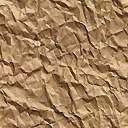 